Recuperare: tema dată pentru acasă în lecția din data de 28.04.2020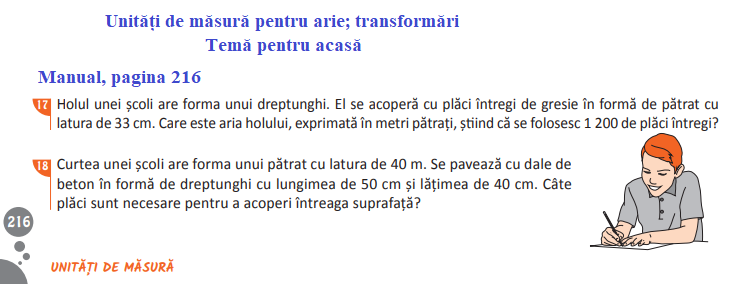 Profesor, Cosma Teodora